Russian Sports Federation for People with Intellectual Impairment

Information about Open Equestrian National Championship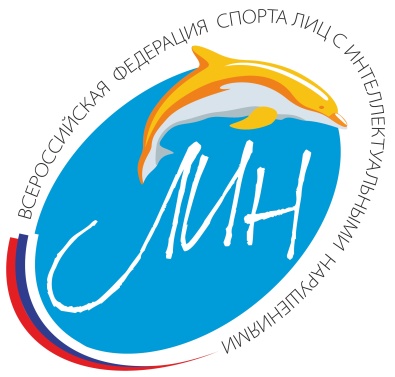 for Persons with Intellectual Impairment (10 - 15 September 2019, Kostroma, Russia)Competition Program  Dressage Tests Grade IV- Novice Test  A- Team Test - (20x60 arena) (updated version 2017)- Freestyle Test ( updated version 2017)As this is a National competition, participants from other countries should coordinate their participation with the Organizing Committee. The wish to participate should be sent to: paramon66@mail.ru  before August 1, 2019, as the participants from other countries will need visas and it takes time.Competitions will take place at Kostroma Race Track.Accommodation, meals, transport and horses rent expenses should be covered by participants. Following costs will be charged: 120 Euro per person/per day, including  accommodation, meals, culture program.Horse rent: 50 Euro per day/horse.Bus transfer Moscow Airport – Kostroma – Moscow Airport, the cost – on request

The suggested hotel ARISTOKRAT is located 100 m from the sports venue.
The Program will be all Grade IV tests.      September 10             Arrival into Moscow Airport. Transfer to Kostroma by                                        bus. Accommodation at hotel  ARISTOKRAT.      September 11             Training and familiarization with horses     September 12             Novice Test     September 13             Team Test     September 14             Freestyle Test                                                                 City sightseeing tour incl. Ipatyev monastery     September 15             Transfer from Kostroma to Moscow Airport.                                         Departure by plane.A team will consist of  3 athletes. 
Maximum 2 horses per rider.      Riders have to have a National Eligibility.